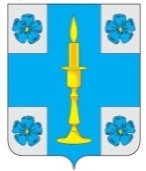 АДМИНИСТРАЦИЯ МУНИЦИПАЛЬНОГО ОБРАЗОВАНИЯСЕЛЬСКОЕ ПОСЕЛЕНИЕ «ИТОМЛЯ»РЖЕВСКОГО РАЙОНА ТВЕРСКОЙ ОБЛАСТИПОСТАНОВЛЕНИЕ21 марта 2017 года   									                № 16О внесении изменений в Постановление№12 от 15.02.2016 года«О  комиссии по соблюдению требований к служебному поведению муниципальных служащихАдминистрации сельского поселения «Итомля»и урегулированию конфликта интересов»Руководствуясь Федеральным законом от 25 декабря 2008 г. № 273-ФЗ «О противодействии коррупции», Федеральным законом от 2 марта 2007 г. № 25-ФЗ «О муниципальной службе в Российской Федерации», Указом Президента РФ от 01.07.2010 № 821 (ред. 22.12.2015) «О комиссиях по соблюдению требований к служебному поведению федеральных государственных служащих и урегулированию конфликта интересов» (вместе с «Положением о комиссиях по соблюдению требований к служебному поведению федеральных государственных служащих и урегулированию конфликта интересов»), Законом Тверской области от 9 ноября 2007 г. № 121-ЗО «О регулировании отдельных вопросов муниципальной службы в Тверской области», Уставом сельского поселения «Итомля», в целях приведения нормативных правовых актов в соответствии с действующим законодательством, администрация сельского поселения «Итомля»ПОСТАНОВЛЯЕТ:1. Внести в состав комиссии по соблюдению требований к служебному поведению муниципальных служащих Администрации  сельского поселения «Итомля» и урегулированию конфликта интересов следующие изменения:1.1. Исключить из состава комиссии заместителя председателя комиссии Орлову Е.В. – заместителя Главы администрации сельского поселения «Итомля».1.2. Назначить заместителем председателя комиссии Яцко Т.М. - заместителя Главы администрации сельского поселения «Итомля».            2. Утвердить постоянно действующую комиссию по соблюдению требований к служебному поведению муниципальных служащих Администрации  сельского поселения «Итомля» и урегулированию конфликта интересов в новом составе.             3. Пункт 3. «Заместителю Главы администрации сельского поселения «Итомля» Орловой Е.В. в течение двух дней ознакомить муниципальных служащих администрации сельского поселения «Итомля» с постановлением под роспись»  изложить в новой редакции «Заместителю Главы администрации сельского поселения «Итомля» в течение двух дней ознакомить муниципальных служащих администрации сельского поселения «Итомля».  4. Данное постановление вступает в силу с момента подписания.           5. Настоящее постановление обнародовать в установленном порядке.           6. Контроль за исполнением настоящего постановления оставляю за собой. Глава администрациисельского поселения «Итомля»                                                                           С.А. Орлов